Carer Card 	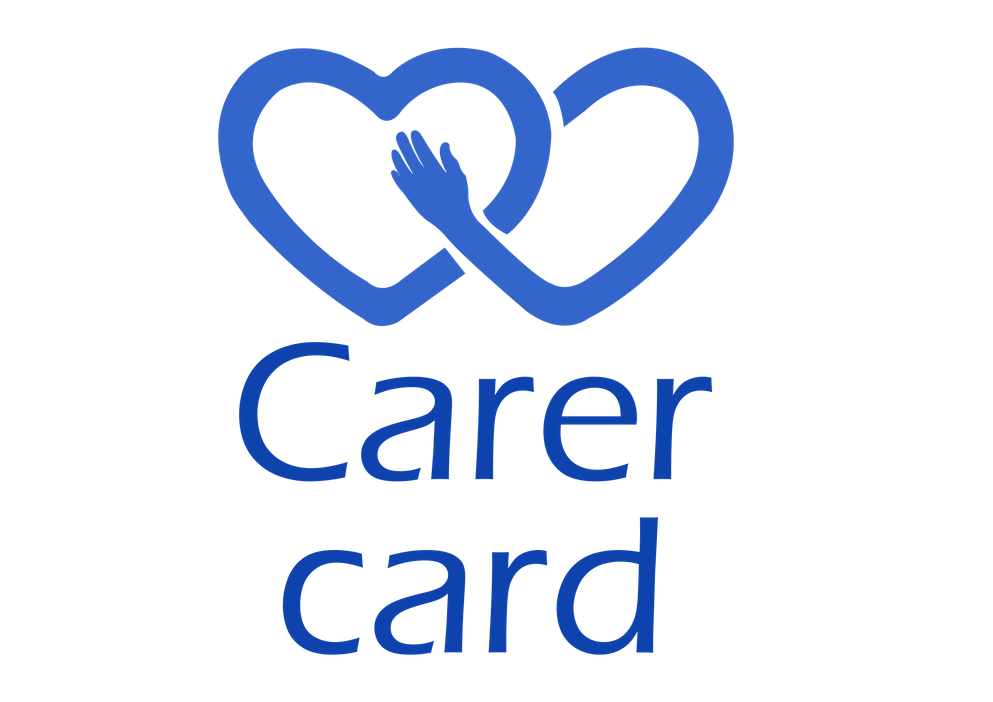 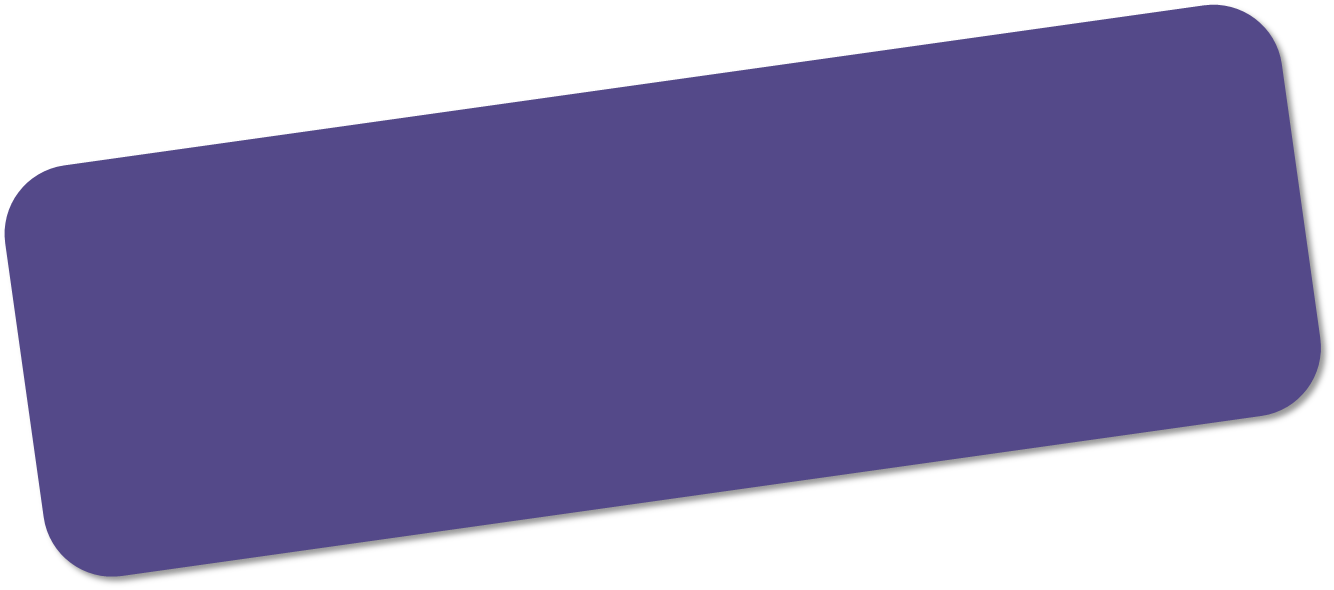 Application FormPlease tick this box if you wish to opt in to receiving information and updates from Harrow Council’s Carer Lead  Please tick this box if you wish to opt in to receiving information and updates from Harrow Carer’s  Consent if completed by professional or parent  Please confirm where you heard about the Carer Card _________________________________Who is a Carer?A Carer is anyone of any age who provides unpaid support to a family member, neighbour or friend who may not be able to manage without their support What is the Carer Card?The idea for a Carer Card came from carers in Harrow. The aim of the Carer Card is for Carers to be recognised and supported in their caring capacity by the local community. Community organisations continue to work on the development of the Carer Card for Harrow.If you would like to apply for the Carer Card, please fill in this form and return to admin@harrowcarers.org or by post to: Carer Card, 376-378 Pinner Road, North Harrow, HA2 6DZDependants Details – The person/s being cared for Name of person completing:Position (if professional):(If applicable) I confirm that I have obtained consent from those named in this application to provide you with their information. (if applicable) I give parental permission for above named to provide you with their information  Signature   Position (if professional):(If applicable) I confirm that I have obtained consent from those named in this application to provide you with their information. (if applicable) I give parental permission for above named to provide you with their information  Signature   Position (if professional):(If applicable) I confirm that I have obtained consent from those named in this application to provide you with their information. (if applicable) I give parental permission for above named to provide you with their information  Signature   Position (if professional):(If applicable) I confirm that I have obtained consent from those named in this application to provide you with their information. (if applicable) I give parental permission for above named to provide you with their information  Signature   